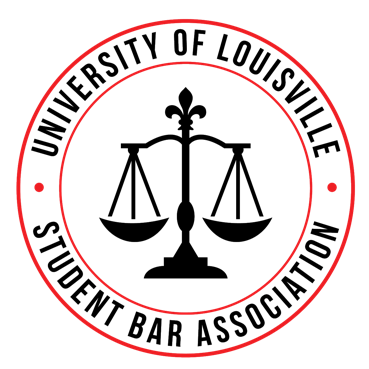 CONSTITUTIONARTICLE I – NAME AND LOGO	The name of this organization shall be the University of Louisville Brandeis School of Law SBA (“SBA” or “Association”). The official logo of the SBA is shown at the above.ARTICLE II - OBJECTIVES AND PURPOSESThe Student Bar Association's purpose is to enhance the quality of life for law students at the University of Louisville Brandeis School of Law by advocating for the student body; sponsoring academic, social and community service events; and facilitating the spirit of cooperation and support among students, faculty, and members of the legal profession. ARTICLE III - POWERS AND DEFINITIONS	The SBA shall be the official student organization at the University of Louisville Brandeis School of Law.  As such, the SBA shall be responsible for the self-governance of the student body and shall represent student concerns and interests to the academic and legal communities. The SBA shall have all powers required to carry out its necessary and proper functions.Definitions:	“The Association” shall be defined as the whole student body of the University of Louisville Brandeis School of Law.	“The Assembly” shall be defined as any and all elected or appointed officers and representatives of the SBA.	“Class” shall include 1L, 2L, 3L, and 4L. Membership of classes shall be determined by the Administration of the University of Louisville Brandeis School of Law.	“Section” shall be defined as one of the two groups in which the 1L class is divided.	“Member in good standing” shall be defined as a student having at least a 2.0 cumulative GPA and not being on academic or disciplinary probation or suspension from the University of Louisville Brandeis School of Law.	“Student” shall be defined as one who is enrolled at the University of Louisville Brandeis School of a Law as a candidate for the degree of Juris Doctor for at least one (1) credit hour during the current semester. 	“Permanently unable to perform his or her duties” shall be defined as any situation, other than impeachment, in which the officer becomes incapacitated including but not limited to expulsion from the University of Louisville Brandeis School of Law, death, or any situation which the officer believes he/she may not perform his/her duties.	“Proxy” shall be defined as any member of the Association who is not a member of the Assembly acting as a voting representative of an absent Assembly member.	“Electronic Meeting” shall be defined as any meeting taking place over online correspondence, including but not limited to: e-mail, Skype, or Facebook.	“Campaigning” shall be defined as any statement, display, distribution of material, or activity that is intended to promote a candidate.	“Formal Campaigning” shall be defined as the active solicitation of votes through means including verbal, electronic, or written communication, specifically excluding informal campaigning.	“Informal Campaigning” shall be defined as in person verbal conversation consisting of three (3) or fewer students, or online conversations between the candidates and no more than one (1) other person, that promotes the candidate.	“Promotes the candidate” shall include any activity making reference to an individual(s) running for office whether highlighting positive attributes or qualifications of a candidate(s) or disparaging the attributes or qualifications of any other candidate(s) for office. ARTICLE IV – MEMBERSHIP OF THE ASSOCIATION	Every student in the University of Louisville Brandeis School of Law shall be a member of the SBA.ARTICLE V – OFFICERS OF THE ASSEMBLYGeneral Requirements for Officer Positions	Each candidate must be a member in good standing of the SBA. The 2.0 GPA requirement is an Honor Code matter by which it is the responsibility of each candidate to abide. Each candidate must be a member in good standing at the time of their candidacy. An elected candidate shall have at least two (2) semesters remaining in residence following the semester in which he or she is elected. Appointed officers and representatives are exempt from the two (2) semester requirement. For the purpose of this Article, the term “semester” specifically excludes the summer semester. Each candidate shall be a student as set out in the University of Louisville Brandeis School of Law Student Handbook. All officers, other than Class Representatives and Honor Council representatives, shall be elected by a vote of all members of the SBA. 1L Class Representatives shall be elected by their respective sections. Second year Class Representatives shall be elected by the prospective second year class. Third year Class Representatives shall be elected by the prospective third year class. Members at Large shall be elected by all members of SBA. 2L Honor Council representatives shall be elected by the prospective second year class. 3L Honor Council representatives shall be elected by the prospective third year class. Positions of Officers:PresidentExecutive Vice PresidentVice President of CommunicationsVice President of FinanceOne (1) American Bar Association, Law School Division Representative (hereinafter referred to as ABA Representative). The candidate for this position must be a member of ABA.Social ChairCareer Services Chair Community Engagement ChairPublic Relations ChairHistorianFundraising ChairDiversity Chair (appointed chair) A number of Senators of the University of Louisville Student Government Association, as defined by the Supreme Court of the Student Government Association.Two (2) Rising Third/Fourth Year Class RepresentativesTwo (2) Rising Second Year Class RepresentativesOne (1) Louisville Bar Association/Kentucky Bar Association Representative (hereinafter referred to as LBA/KBA Representative) elected from the prospective second year class.Two (2) First Year Class Representatives; (1) representing each First Year sectionTwo (2) Members at large; representatives can be from 1L,2L, or 3L ClassTemporary Absence of President	In the event of the absence of the President from any meeting of the Assembly, the duties of the President shall be assumed by the highest ranking official of the Assembly present at the meeting in accordance with Article V, section 2.Replacement and Resignation of Officers	In the event that any officer of the Assembly shall become unable to perform his or her duties as set forth in this Constitution, he or she shall provide written notification to the President. The President shall then appoint a member of the Association to fill the unexpired term of the newly vacated office. Should the President become permanently unable to perform his or her duties, as set forth in this Constitution, or provide a written, signed, and dated resignation, the Executive Vice President shall automatically become the acting President. Impeachment of Officers	On motion to the Assembly for impeachment of a member of the Assembly, there shall be a vote of impeachment. If the vote of impeachment passes by a majority, the person who is the subject of the vote is under impeachment and proceedings may begin for their removal. For the removal of an officer under impeachment there shall be a “cooling off” period. This shall be the time period until the next regularly scheduled meeting of the Assembly. At the regularly scheduled meeting of the Assembly following a vote of impeachment, there shall be a vote for removal of the impeached officer. Upon a two-thirds (2/3) vote by the Assembly for removal the officer under impeachment, the officer shall be removed from the Assembly and their position deemed vacant. The Assembly shall then follow the procedures set forth in the section entitled Replacement of Officers.	The person who is the subject to the vote of impeachment may vote in the determination of impeachment. However, an impeached member of the Assembly may not vote in any matter until after there has been a vote determining whether they will be removed from the Assembly.The votes for impeachment and removal of the President of the Assembly shall be presided over by an officer nominated and elected by a majority vote of the Assembly. The votes for impeachment and removal of any other officer of the Assembly shall be presided over by the President of the Assembly.SBA Executive Committee	The President, Executive Vice President, Vice President of Communications, Vice President of Finance, and ABA/LSD Representative shall comprise the SBA ExecutiveCommittee. The Executive Committee shall meet at the call of the President for the planning of semester events and matters before the Assembly. The President or highest-ranking officer of the Executive Committee present at the next Assembly meeting immediately following an Executive Committee meeting shall report the activities of the Executive Committee to the Assembly. By unanimous vote of the Executive Committee, transactions may be approved which are necessary to the function of the SBA. These transactions must be reported at the next scheduled meeting of the Assembly.ARTICLE VI - ASSEMBLYPurpose	The purpose of the officers of the Assembly shall be to act as the representative body of the SBA, to further the best interests of the Association, and to fulfill such functions as are herein set forth in this Constitution.Powers	The Assembly shall govern and manage the SBA in accordance with and subject to the limitations set forth in this section.	The powers of the Assembly to manage and govern shall include, but not be limited to, adoption of bylaws to the Constitution by a two-thirds (2/3) vote of the Assembly, the power to expend and acquire funds, grant scholarships, maintain faculty and student relationships, set up programs consistent with the objectives of the SBA, and other general activities. The Assembly shall provide for standing and ad hoc committees as it deems necessary. The Assembly shall have powers to study any existing or proposed constitutional provision and make recommendations to the Association membership.	The Assembly shall have the power to affiliate the SBA with other organizations, provided that the objectives and purposes of those organizations are consistent with the objectives and purposes of the SBA. 	The use of the official logo, letterhead, or other official items of the SBA is reserved for the Assembly only, provided that the use of the item is consistent with the objectives and purposes of the SBA.Use of Powers	At any meeting of the Assembly, a two-thirds (2/3) majority of the total membership of the Assembly must be present to constitute a quorum for transacting business or otherwise acting on behalf of the SBA. At any meeting of the Assembly, a two-thirds (2/3) majority of the total membership of the Assembly must be present to constitute a quorum. 	Provided the members present constitute a quorum, a simple majority vote shall be sufficient to make any issue or item effective immediately, unless otherwise provided within said issue or item. 	All committee chairpersons and members of these committees hereby listed in the by- laws shall be appointed by the SBA Assembly by a majority vote.	In areas of jurisdiction not specifically set forth, the Assembly, upon motion of one of its members, shall determine its jurisdiction to act by affirmative vote of two-thirds (2/3) of the members present.	The Assembly shall establish and implement procedures to use powers herein delegated except for those powers relating to the passage by vote of issues and items, the number of members to the Assembly, and their qualifications as established by this Constitution.Membership	The membership of the Assembly shall be composed of all Officers of the Assembly as listed in Article V, section 2.Duties of Assembly Officers	It shall be the duty and responsibility of each member of the Assembly to act in the best interest of the SBA at all times.  This includes duties assigned by the President.President	The President shall be the presiding officer at all meetings of the Assembly. He or she shall be the chief administrative officer and the official representative of the SBA. The President shall serve as the student representative at faculty meetings. The President shall be the presiding member of the Assembly and shall have no vote. In the event that the vote of the Assembly shall be equally divided on any issue or item, the President shall decide the matter. The President shall be an ex-officio member of all Assembly committees. The President shall serve as a Student Government Association Senator.  The President shall determine on which committee any Student Government Association Senator serves. The President shall have the authority to make authorized expenditures of funds for the Association. The President may appoint student representatives to all standing committees of the University of Louisville Brandeis School of Law.Executive Vice President	The Executive Vice President shall serve as the coordinator of all standing and appointed committees and shall be an ex-officio member of the same. He or she shall serve as the official representative of the SBA in the President’s absence. The Executive Vice President shall be responsible for organizing and planning orientation for students of the entering class. The Executive Vice President shall serve as a Student Government Association Senator.The Executive Vice President shall have the authority to make authorized expenditures of funds for the SBA. The Executive Vice President shall also serve as the Chair of the Election Committee and be responsible for arranging election dates and candidate meetings. Vice Vice President of Communications	The Vice President of Communications shall conduct all official correspondence on behalf of the SBA. He or she shall be responsible for maintaining and updating the student mailboxes and shall perform any other communications necessary for the Association. The Vice President of Communications shall be responsible for intra-law school mail delivery. The Vice President of Communications shall be responsible for agenda setting of all meetings of the SBA and shall keep the minutes of all meetings of the Executive Committee. He or she shall keep minutes of the meetings of the Assembly if the Historian is absent. Following each meeting, upon receipt of the minutes from the Historian, he or she shall post the minutes to OrgSync and submit the minutes to the Daily Docket. She shall also work with the Fundraising Chair to operate the SBA Bookstore. Vice President of Finance	The Vice President of Finance shall prepare and preserve all financial records and make authorized expenditures of funds for the SBA. The Vice President of Finance shall serve as financial advisor to the Assembly and shall give periodic reports of the financial status of the SBA to the Assembly. After each event hosted by the SBA, the Vice President of Finance shall share with the Assembly a snapshot showing expenses, income, and any profit. The Vice President of Finance shall give budget reports at every meeting of the Assembly and shall prepare the next annual budget by the date provided by the University of Louisville Student Government Association. At the beginning of each semester, the Vice President of Finance shall give each officer their budget and/or an update on their expenditures thus far. The ABA Representative	The ABA Representative is responsible for informing students of the benefits of the ABA, recruiting students for membership in the ABA, and acting as a liaison to the Kentucky Bar Association and the American Bar Association. The ABA Representative is responsible for applying for awards on behalf of the Association.Class Representatives	The Class Representatives shall be responsible for bringing before the Assembly matters initiated by persons of the class or classes which said members represent on the Assembly. All SBA Officers shall represent the 1L students from the beginning of the fall semester until 1L representatives are elected. From time to time, class representatives shall assist other officers of the Assembly in planning and coordinating various events that take place throughout the academic year. The Louisville Bar Association/Kentucky Bar Association Representative	The LBA/KBA Representative is responsible for informing students of the benefits of the Louisville Bar Association and the Kentucky Bar Association, recruiting students for membership in both Associations, and acting as a liaison to the Louisville Bar Association and the Kentucky Bar Association. The LBA/KBA Representative shall assist the ABA Representative with any and all duties assigned.Student Government Association Senator	The SGA Senator represents the interests of the SBA and keep the SBA informed of all pertinent actions taken by the Student Government Association.  The SGA Senator should also serve on the SGA Budget Committee. Social Chair	Social Chair is responsible for planning, organizing, and running social events for the SBA in accordance with accepted School of Law and University of Louisville policies. At minimum, a large-scale fall and spring event should be planned, such as Decedents and Barristers’ Ball. Fundraising Chair	The Fundraising Chair is responsible for planning, organizing, and implementing fund- raising events and activities to benefit the treasury of the SBA. In addition to fundraising duties, the Fundraising Chair is responsible for developing policies for the management of the SBA Bookstore and operating the Bookstore. The Fundraising Chair shall also be responsible for coordinating and placing orders for SBA merchandise. Professional Development Chair	Professional Development Chair shall regularly meet with the Assistant Dean for the Office of Professional Development. The Professional Development Chair shall keep the Assembly informed of all actions taken by the Office of Professional Development. The Professional Development Chair shall also keep the Assembly informed of all actions taken by the Office of Professional Development, as well as plan events throughout the academic year to increase job opportunities for students and to improve job search skills. Community Engagement Chair	Community Engagement Chair shall assist the Public Service office. The Community Engagement Chair shall also facilitate community engagement and wellness programs.Public Relations Chair	Public Relations Chair shall promote all SBA events to the student body and legal community. The Public Relations Chair shall administer the SBA Student and Faculty/Staff of the Month awards.Historian	Historian shall record and preserve the minutes of all meetings of the Assembly. He or she shall establish and maintain records of the Assembly to establish an institutional memory. The Historian shall perform any other record keeping duties necessary, and after each meeting send the minutes via email to the Vice President of Communications. Diversity Chair 	The Diversity Chair shall be responsible for understanding and representing the needs of diverse aspects of the student body including race, age, sex, gender, sexual orientation, socioeconomic status, political stance, and other aspects of the student body.  The Officer shall be responsible for engaging other groups within the law school and bringing before the Assembly matters initiated by those groups in regard to general school atmosphere, education, and events. The Officer shall regularly meet with the Office of Admissions, assist in the planning and performance of diversity recruitment initiatives as determined appropriate, and communicate with prospective students. This chair shall be appointed by the Dean of Student Affairs, the President of the Student Bar Association, and the faculty chair of the Diversity Committee. 16. Members at LargeMembers At Large do not have fixed duties or responsibilities. Members at Large may bring before the Assembly matters initiated by persons of any class of students. Members at Large represent the whole of the Assembly. From time to time, Members at Large shall be assigned special task by the Executive Board to assist other officers of the Assembly. Members at Large shall be elected by majority vote of all students. Powers of Assembly Officers	Members of the Assembly shall have full powers to suggest, propose, discuss, or call any item or issue within the purview of the Assembly at any meeting of the Assembly.Each officer named above shall have the right and duty to cast one vote on any issue or item called for a vote unless the voting power of such member shall be altered by other provisions of this Constitution.	Members of this Assembly shall have voting power by proxy one (1) time each semester. All persons acting as a proxy must meet the regular requirements of Assembly membership.  Members of the Executive Committee shall not have voting power by proxy during meetings of the Executive Committee. The Vice President of Communications shall note in the minutes the name of the designated proxy. Members are limited to one (1) absence with a proxy vote and one (1) additional absence without a proxy vote. No member of this Assembly shall have more than one (1) vote.Regular Meetings of the AssemblyThe Assembly shall meet at a regular time and day established by the President, at least once a month during the fall and spring semesters. The Vice President of Communications shall distribute a schedule of meetings at the beginning of each semester to each member of the Assembly. The time and date for turning in meeting reports are at the discretion of the Vice-President of Communications. 	The Executive Committee has the authority to conduct paper meetings for the Assembly in place of a regularly scheduled meeting. The Vice President of Communications shall send all members meeting minutes on the day of the scheduled paper meeting. Each member of the Assembly shall initial each meeting item and add any additional announcements by a date designated by the Vice President of Communications.   	Meetings of the Assembly will be open to all members of the SBA. The schedule of meetings, once set each semester, must be posted to the SBA website.Special Meetings of the Assembly	The President of the SBA may call a special meeting of the Assembly by posting an announcement of the special meeting 24 hours in advance of the meeting. The notice must be placed on the Student Organizations email and must set forth the time, place, and purpose of the special meeting. A special meeting of the Assembly may be called by one-third (1/3) of the members of the Assembly with two (2) full class days’ notice. A notice of the special meeting must be posted in the Student Organizations email and must set forth the time, place, and purpose of the meeting. The Assembly may, at the call of the President, have one (1) electronic meeting per semester.Out of Term Transaction of Business	The Executive Committee shall have the power and authority to transact business in the name of the SBA, including but not limited to expending SBA funds, without the approval of the full Assembly during the time between the end of the Spring Semester and the beginning of the Fall Semester by a unanimous vote. The Executive Committee may temporarily appoint officers to serve until the first meeting of the Assembly of the Fall Semester. During the abovementioned time, the Executive Committee shall not alter the SBA Constitution or impeach members.Prior to any action taken under this section, all actions must be approved by a unanimous vote of the Executive Committee and reported to Assembly at the first meeting thereafter.Attendance Policy	Any member who has two (2) unexcused absences during a semester will be expelled from the Assembly. Any member who cannot attend a regularly scheduled meeting shall submit a written excuse to the Vice President of Communications. All excuses must be approved by the Vice President of Communications. Members who will be absent shall send meeting minutes to the Vice President of Communications by 12:00 PM on the day of the scheduled meeting. Override of Assembly Actions	The SBA shall have the power to override the members and actions of the Assembly.Override: Any action of the Assembly, save those affecting the contract rights of innocent third parties, may be the subject to a vote of override by the members of the SBA. A motion for override shall be signed by ten percent (10%) of the members of the SBA and presented in petition form to the Assembly not later than 21 days after any issue or item has been passed by the Assembly. At that time, all action on the subject, issue, or item shall be held in abeyance. The Assembly shall call a general meeting of the SBA membership and shall present its issues or items and the petition of override. A vote shall then be taken by all members present and if a majority of two-thirds (2/3) approves the petition of override, the issue or item in question shall be considered void and non-presentable before the Assembly for one (1) year from that date.ARTICLE VII - ELECTIONSTime and PlaceElections for all members of the Assembly, with the exception of 1L representatives and Diversity Chair, shall take place during the final full week before spring break, at the time and space specified by the Elections Committee. Representatives of the third year and fourth year class may vote in the general elections held up until such time as they graduate from the University of Louisville Brandeis School of Law. Elections for 1L representatives and Members at Large shall be held before the last two weeks of September at the time and place specified by the Elections Committee. The terms of the office of the 1L representatives shall run from the election in September to the time of installation of new officers following the election of SBA officers in the following Spring semester.The Elections Committee	The election time table shall be determined by the Elections Committee. The Elections Committee shall be comprised of five (5) members of the Assembly. The Chair of the Elections Committee shall be the Executive Vice President. In order to conduct business, the Elections Committee must have five (5) total members participating. A majority vote shall consist of at least three (3) votes. The Chair and members of the Elections Committee shall not be running for an office in the election and be voted on by the Assembly. In the event no member of the Assembly not running for a position exists, the Chair of the Elections Committee shall appoint a 3L member of the Assembly who is not running in the election. The Chair of the Elections Committee shall present the election time table as well as any appointed members to the Assembly. The Elections Committee shall be selected no later than (2) weeks before the start of campaigning. The members of the Elections Committee shall be the other members of the Executive Committee, provided said members meet all other requirements set forth in this Constitution.	Members of the Elections Committee shall remain impartial and shall not campaign for any candidate running in the current election, as defined in Article III. In the event a member of the Elections Committee violates the provisions set forth in this section, the member shall be removed from the Committee.  The Chair shall select a 3L member(s) of the Assembly who has not endorsed any candidates in the election to replace any member(s).  In the event there remain no impartial 3L members of the Assembly remaining, the Chair shall select a 2L member of the Assembly who is not running in the election and has not endorsed any candidates in the election.  In the event there remain no 2L members who are neither impartial, running in the election, nor both, the Chair shall choose a 3L member of the Association who has not endorsed any candidates.Campaigning	Campaigns are not to exceed $100.00 in expenses by candidates and records of expenditures are to be kept by the candidates themselves. Candidates must remove campaign materials at the end of the election period. Informal campaigning is permitted prior to and after the dates set for the commencement of the formal campaigning period.	Candidates shall maintain decorum appropriate for students of the legal profession at all times. This rule applies to verbal, written, and electronic communications made in conjunction with the election. Candidates should apply a commonsense standard to their interpretation of the rules and attempt to abide by the procedures set forth in both letter and spirit. Questions of permissibility shall be settled by the Elections Committee. If a candidate or student has a question about the permissibility of an action, the candidate or student may make a request for an advisory opinion to the Chair of the Elections Committee. The advisory opinion will be furnished by the Elections Committee within 24 hours.VotingThe Student Bar Association shall retain autonomy over the voting process of its elections.  Voting for SBA elections shall take place on OrgSync’s Student Bar Association portal.  In the event the University of Louisville adopts a replacement system for OrgSync, the provisions established by this section shall be applicable to the new platform.	In the extraordinary event of a breach of the election process (e.g. votes are reset, the system is unavailable for maintenance or some other reason), the voting period shall be extended by a period of time, in one-hour increments for up to a total of six (6) hours. For an illustrative example, if votes are required to be reset one-hour and twenty minutes into the voting period, the voting window shall be extended two hours to 10:00AM on the Friday of the voting period.  Should the breach of the election process occur beyond six (6) hours into the voting period, the Elections Committee shall convene to determine an appropriate remedy.  The Elections Committee shall review the extent of the breach and consider factors including, but not limited to, how late into the voting period the breach occurred, whether and how many votes had to be reset, and how long the obstruction to voting existed.  The Elections Committee shall have the discretion to extend the voting period for a duration beyond six (6) hours, to reschedule the voting period for the following week, or any other remedy it deems appropriate to ensure that all members of the Association may have the opportunity to vote for an uninterrupted forty-eight (48) hour period.As previously defined, all members of the SBA, i.e. all Brandeis students, may participate in the election process. For each position, the candidate with the most votes wins. A run-off election only occurs if two (2) or more candidates with the highest number of votes tie.  The Elections Committee shall set a new time table for any such elections. Those members of the Assembly newly elected shall report to the next scheduled meeting of the Assembly.Appeals Process	After unofficial election results are announced, candidates have a twenty-four (24) hour window to appeal. Any member of the SBA may challenge the campaign practices of any candidate and/or the results of the election. The student must file his or her challenge in writing with the Chair of the Elections Committee, in person or by email, within twenty-four(24) hours of the release of unofficial election results. Should no appeal be filed within the twenty-four (24) hours then the results become official.	The Elections Committee reserves discretion to adjudicate all election challenges. The Elections Committee reserves discretion to determine appropriate penalties for violations of the rules contained herein, which may include a subtraction of votes or declaring a candidate ineligible for office. Decisions of the Elections Committee may be appealed to the Assembly. Appealed election challenges shall be decided by a majority vote of the Assembly. A student may appeal the decision of the Assembly to the Student Government Association Supreme Court pursuant to the rules of the Supreme Court.Applicability	This Article shall apply to every officer of the Assembly.School of Law Honor Council Elections	The Honor Council members and alternates are elected by all members of the Association during the general Assembly Elections. The Honor Council is not otherwise affiliated with the SBA. Honor Council candidates are not to engage in formal campaigning. In the event that the Honor Council requires a special election, the SBA shall conduct such an election.ARTICLE VIII - FINANCIAL CONSIDERATIONS	It shall be the responsibility of the Vice President of Finance to submit an itemized budget to the Assembly outlining the expected receipts and expenditures for the upcoming school year. The itemized receipts shall include monies approved by or expected from the Student Government Association of the University of Louisville and a reasonable calculation of monies to be generated by the SBA.	The Assembly must approve an itemized budget within the first two (2) regularly scheduled meetings of the Fall Semester.After approval by a majority of the Assembly, the budget is final, and no major expenditure contrary to the provisions of the budget may be made except upon approval by a majority of the Assembly.	As function of the Association requires, the Executive Committee by a unanimous vote shall have the authority to amend the budget.	It shall be the responsibility of the Vice President of Finance to ensure that all expenditures are made pursuant to the approved budget.ARTICLE IX – HONOR CODE	All officers of the Assembly shall observe the Honor Code of this School of Law, which is made a part of this Constitution as if fully set forth herein.ARTICLE X – AMENDMENTSAmendments to this Constitution shall be proposed by any member of the Assembly in writing at any regular meeting of the Assembly of the SBA. All proposed amendments will then be transcribed as they are introduced to the Assembly. The proposals will then be posted alongside the present language in this Constitution for ten (10) days and the said amendment is to be ratified by two-thirds (2/3) of the voting members of the Assembly at the next regularly scheduled meeting. Any adopted amendments to the Constitution must also be submitted and passed by the Student Senate of the Student Government Association and submitted and accepted by the SGA Supreme Court. Such proposed amendments may be challenged through a petition calling for a referendum election which contains signatures of at least ten percent (10%) of the students attending the University of Louisville Brandeis School of Law. Said petition must be submitted within ten (10) days after posting to an officer of the Assembly. The Elections Committee Chair shall be required to certify the petition contains the requisite number of signatures within ten (10) calendar days of the petition’s submission.  In the event the petition has the requisite number of signatures, the referendum election shall take place within two weeks of certification of the petition.  Such referendum shall be conducted in accordance with the election procedures established in this Constitution.